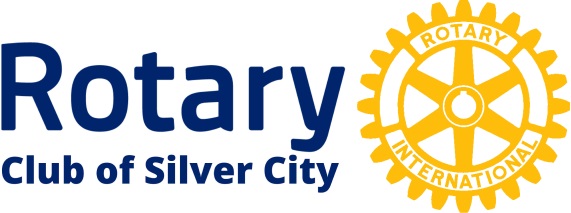 APPLICATION TO PARTICIPATE IN THE 2017 SILVER CITY ROTARY AUCTIONTO ALL APPLICANTS:The Silver City Rotary Club appreciates your interest to be considered as a beneficiary for the 2017 Auction Fundraiser.  Proceeds from our past auctions have exceeded $150,000. This money has been distributed to various organizations in Silver City. Three beneficiaries will be selected for the 2017 Rotary Auction.An application is attached for those interested in sharing in the proceeds of the 2017 auction.  To be considered as a beneficiary, there is a requirement that the applicant agree to participate in the success of the auction fundraiser.  Although Rotary members will be responsible for the various leadership positions, any beneficiary selected will be expected to help make the event successful.  This will include filling supporting roles at the event itself, attending the event, helping to sell tickets, locating and delivering auction items for the auction, and helping to bring attention to the event.  After September 30, 2016 the Rotary Club will process applications and select three beneficiaries.  Thereafter, club members, together with beneficiaries, will be selected to organize jobs, which are necessary for a successful auction.  At the end of the selection period, the resources available to produce this event will be assessed.  The 2017 Auction date has been set on for April 29, 2017, at a location to be announced.  Please complete the attached application and return it by September 30, 2016to:Jim Callender, Rotary Club Auction Chair4205 Langstroth DriveSilver City, NM  88061   (575) 538-4936Or Leslie Bush at Western Bank:  575-388-3521Any questions please let me know.Sincerely,Jim Callender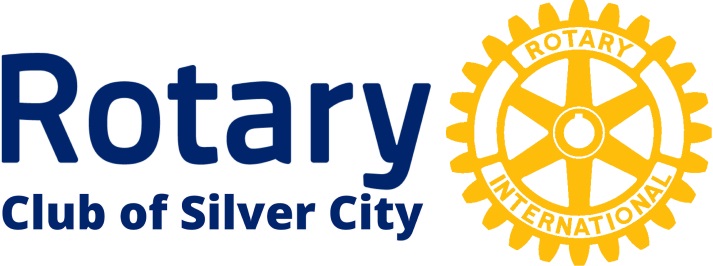 APPLICATION FOR SELECTION AS A BENEFICIARY OFTHE SILVER CITY ROTARY CLUB’S 2017 AUCTIONName of your organization:________________________________________________________________Contact information:Address: _________________________________________________________	    _________________________________________________________Telephone Number: ________________________________________________Fax Number: _____________________________________________________E-Mail Address:  __________________________________________________Officers of your organization (names and titles):________________________________________________________________________________________________________________________________________________________________________________________________Chief Operating Contact Person (name, title and telephone number):________________________________________________________________Mission Statement of your Organization:________________________________________________________________________________________________________________________________________________________________________________________________Proposed Use of Proceeds From this Fundraising Event:(Attach addendum, if desired)________________________________________________________________________________________________________________________________________________________________________________________________________________________________________________________________Describe the timing of the project(s) you are seeking to fund:________________________________________________________________________________________________________________________________________________________________________________________________Note:  All selected beneficiaries of the Silver City Rotary’s Silent Auction must participate with and support the auction by providing information about your organization for display at the event, authorizing the use of your information in publicity materials, AND one or more of the following:  (1) Providing logistical assistance before, during and/or after the event, (2) selling tickets in advance of the auction, and (3) bringing in auction items for sale.  Describe below the ways in which your organization, if selected, will provide resources and support for the Silent Auction:________________________________________________________________________________________________________________________________________________________________________________________________This application must be signed by an officer of the organization and returned to Jim Callender, Auction Chair, 4205 W. Langstroth Drive, Silver City, NM  88061 or to Leslie Bush at Western Bank  by no later than SEPTEMBER 30, 2016.I certify that the information contained in this application is complete and accurate and that, if my organization is selected as a beneficiary, we will participate fully with this event in the manner(s) described in #8 above.Signature:  __________________________________________________________Name and Title (Please print): ___________________________________________Date: ___________________________